Liceo Pucará de Chena 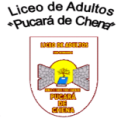 Depto. de MatemáticaGUIA DE MATEMATICA.OPERATORIA DE NATURALES.Nombre:   _______________________________          Curso: 3 NB ____Material de apoyo:  https://youtu.be/4qdOjfmJVR8                                     https://youtu.be/KPub-RIh_dI ESCRITURA DE NÚMEROS.Escribe el NÚMERO con palabras. ubicación de números en la recta numéricaUbica los siguientes números en la recta numérica, que sigue a continuación:	512		346		72		254DESCOMPOSICIÓN ADITIVA Y COMPARACION DE NÚMEROSColoque el signo >,  <  o  = , según correspondaCOMPARACION DE NÚMEROSOrdena de mayor a menor los siguientes números en el cuadro posteriorOperatoria de Naturales.4767 + 3238 =    					843265 + 212834 = 6587 + 58746 = 					879445 + 1254 = 9487 – 6985 = 					10014 – 9587 =632511 – 321879 = 				7879 – 6587 = 243 x 7	 		232 x 52			658 X 325450 : 5 =							6270 : 2 = 3 = Resolución  de problemas.Hay 3 amigos Hugo, Paco y Luis  y quisieron sumar sus edades:Hugo tiene 68 años, Luis tiene 78 años y los tres juntos suman 200 años ¿Cuántos años tiene Paco?Completa la tabla con los datos pedidos.¿Cuántas monedas de $500 equivalen a un billete de 20000?Lo primero que debo hacer es: ________________________Qué pasa si divido 500 en 20000: ______________________________________________________1.000.000678.148365.124963.214789.125658452.133559.014númerocmdmumcdu6987413484769689789NúmeroSignoNúmero95595569584587463254568742658789412542355NúmeroSignoNúmero458479456879521587879421236479254236965810001DatosPregunta Operación aritméticaLa respuesta es : La respuesta es : La respuesta es : 